QMAQMA connectorsSeries QMA is a quick disconnect version of the SMA connector that offers snap-on mating in a denser package (12.4mm pitch), which allows operation at same electrical performance as SMA up to 6GHz. The QMA connectors also offer a higher packaging density, size equivalent to SMA, which can be rotated 360 degrees after they are mated to improve the flexibility of installations.Key Performance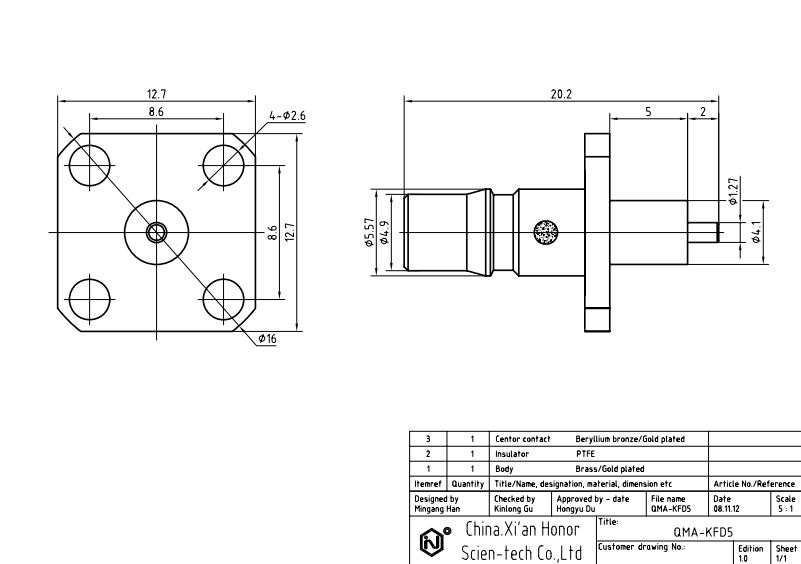 Characteristic Impedance: 50 Ohm  Frequency Range DC~6GHz (optimized)DC~18GHz (working range)VSWRDC~3GHz:  ≤1.063~6GHz : ≤1.12Dielectric Withstanding Voltage: 1500VInsulation Resistance: ≥5000MΩContact  ResistanceCenter Conductor:  ≤ 3mΩ 
Out Conductor:  ≤ 2.5mΩ Temperature Range:  -40~+105°CDurability: 500 cycles